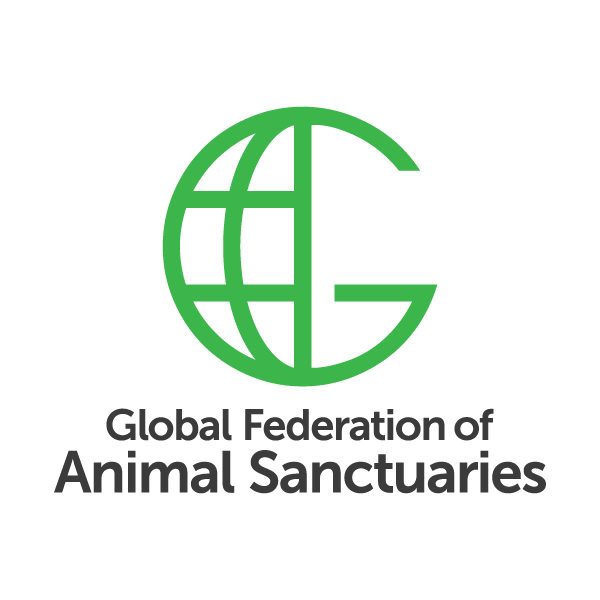 DISASTER PLAN AND PROTOCOL QUESTIONNAIREThe following is a questionnaire that covers the components of a disaster plan and protocol which can be used or adapted freely in order to put a protocol in place at your facility that meets the requirements of GFAS Accreditation or Verification.© 2022 Global Federation of Animal SanctuariesQuestionnaire for Creating a Disaster Plan and ProtocolAnswer each question below to begin the process of developing a disaster plan and protocol for your facility.RISKSWhich types of natural disasters pose a risk for your facility?	Hurricane/severe weather	Fire	Flood	Tsunami	Tornado	Earthquake	Blizzard	DroughtWhat other types of disasters may pose a risk for your facility?	Civil unrest/ other attack	DiseaseEQUIPMENT AND SUPPLIESIdentify the locations of any equipment and stored supplies to be used in the event of a natural disaster or other emergency, the policies for maintaining them, and information provided to personnel.Do you have fire extinguishers on site that are accessible in all areas in which animals are enclosed and humans work or sleep? Yes		 NoWhere are they located (identify each location)?Have personnel been trained on how to use fire extinguishers? Yes		 NoWhen is the last time that fire extinguishers were inspected to make sure they are in working order?Do you have transport enclosures for all animals in your facility (e.g., crates, cages, trailers)? Yes		 NoDo you have a list of all transport enclosures, which animals are to be placed in which enclosures, and the location of all transport equipment and vehicles? Yes		 NoWho is responsible for maintaining all transport equipment (including chemical immobilization equipment if needed) and vehicles so that it is in good condition in the event an emergency transport is required?Do you have a back-up communication system in place in the event that your facility loses phone and internet service? Yes		 NoEVACUATION OR SHELTERING IN PLACEIn the event of a disaster, would your plan be to evacuate the premises or to “shelter in place” (having personnel stay on site to care for animals until the event passes)? Would your plan be different depending on the nature of the disaster?For sheltering in place:Do you keep a list of items that should be maintained in the event of a natural disaster or other event that requires personnel to shelter in place to care for animals (including water, human and animal food and medications, flashlights, first aid supplies, etc.)? Yes		 NoWho is responsible for maintaining the inventory of these items and ensuring they are stocked?How often are these items checked to see if they need restocking?Have you designated which personnel would stay on site to care for the animals? Where is this list maintained? Yes		 NoWho is designated to oversee a sheltering in place?For evacuations:Do you keep a list of items that personnel should take with them, if possible, in the event of a natural disaster or other event that requires personnel to evacuate (including paperwork, water, human and animal food and medications, flashlights, first aid supplies, etc.)? Yes		 NoWhere is the list located?Does the list include:	Water	Human and animal food and medications	Flashlights	First aid supplies	Paperwork containing information on your animals, including animal IDs	Other:      Who is responsible for maintaining the inventory of these items and ensuring they are stocked?How often are these items checked to see if they need restocking?Who is designated to oversee an evacuation?Who is responsible for transferring animals into transport enclosures (including those responsible for chemical immobilization)?Do you have an agreement with the designated location (e.g., sanctuary, zoo, other facility) to which you would plan on transporting your animals in the event that you needed to evacuate? Yes		 No	Is that agreement in writing?	 Yes		 NoEMERGENCY CONTACT INFORMATION/ SIGNAGE/OTHER CONSIDERATIONSIndicate what signs and maps are posted at your facility (and for each checked, where it is located):	Maps showing evacuation routes/exits	Maps showing “safe” locations where humans should go in the event of an emergency	Contact information for emergency services (e.g., fire department, wildlife authorities, 	ambulance, nearest hospital)	Signage for fire extinguishers or other fire suppression equipment	Contact information for sanctuary director and other senior management	Location of first aid equipment and supplies	List of needed items for evacuation	Contact information for any facility that would receive your animals in the event of an 	evacuation	Other: Have you invited any emergency services on site to review your disaster preparedness plan and make them aware of the animals on premises (e.g., have the fire marshal walk through to advise of fire risks)? Yes		 NoHave you given a copy of your disaster preparedness plan to your local emergency services department(s)? Yes		 NoWhich of your personnel must be notified in the event of an emergency?How should that person be reached when an emergency occurs?How have you communicated the above instructions/procedures to your personnel (e.g., in a staff manual, posted sign, staff meeting, etc.)?Do you have designated locations where members of the public (visitors, other humans on site such as contractors) should go in the event of an emergency? If so, where are they?Who is designated in the event of an emergency to ensure that members of the public are moved to safe locations?DISASTER PREPAREDNESS TRAININGDescribe the training that personnel receive.How often are fire drills conducted at your facility?When was the last time that a fire drill was conducted?What other drills are conducted at your facility (e.g., hurricane, flood, civil unrest)?Do you maintain records of drills?  Yes		 NoIf so, where are these maintained?How do you assess the success of a drill and any feedback?Do drill records include a list of all personnel in attendance? Yes		 NoZOONOTIC DISEASE CONSIDERATIONSDo you maintain appropriate personal protective equipment (PPE) in the event of a disease outbreak? Yes		 NoYour PPE includes:	Gloves	Masks	Boots	Other:      Are all on-site personnel trained in quarantine procedures? Yes		 NoDoes your facility have a designated 	quarantine area? Yes		 No